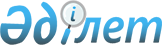 О районном бюджете на 2017-2019 годы
					
			С истёкшим сроком
			
			
		
					Решение Тюлькубасского районного маслихата Южно-Казахстанской области от 21 декабря 2016 года № 8/1-06. Зарегистрировано Департаментом юстиции Южно-Казахстанской области 26 декабря 2016 года № 3928. Срок действия решения - до 1 января 2018 года
      В соответствии с пунктом 2 статьи 75 Бюджетного кодекса Республики Казахстан от 4 декабря 2008 года, подпунктом 1) пункта 1 статьи 6 Закона Республики Казахстан от 23 января 2001 года "О местном государственном управлении и самоуправлении в Республике Казахстан" и решением Южно-Казахстанского областного маслихата от 9 декабря 2016 года № 8/74-VI "Об областном бюджете на 2017-2019 годы", зарегистрированного в Реестре государственной регистрации нормативных правовых актов за № 3919, Тюлькубасский районный маслихат РЕШИЛ:
      1. Утвердить районный бюджет Тюлькубасского района на 2017-2019 годы согласно приложениям 1, 2 и 3 соответственно, в том числе на 2017 год в следующих объемах:
      1) доходы – 12807639 тысяч тенге, в том числе по:
      налоговым поступлениям – 3095959 тысяч тенге;
      неналоговым поступлениям – 11410 тысяч тенге;
      поступления от продажи основного капитала – 82667 тысяч тенге;
      поступлениям трансфертов – 9617603 тысяч тенге;
      2) затраты – 12905250 тысяч тенге;
      3) чистое бюджетное кредитование – 4355 тысяч тенге, в том числе:
      бюджетные кредиты – 27228 тысяч тенге;
      погашение бюджетных кредитов – 22873 тысяч тенге;
      4) сальдо по операциям с финансовыми активами – 0, в том числе:
      приобретение финансовых активов – 0;
      поступление от продажи финансовых активов государства – 0;
      5) дефицит бюджета – - 101966 тысяч тенге;
      6) финансирование дефицита бюджета – 101966 тысяч тенге, в том числе:
      поступления займов – 27228 тысяч тенге;
      погашение займов – 22873 тысяч тенге;
      используемые остатки бюджетных средств – 97611 тысяч тенге.
      Сноска. Пункт 1 - в редакции решения Тюлькубасского районного маслихата Южно-Казахстанской области от 08.12.2017 № 20/1-06 (вводится в действие с 01.01.2017).


      2. Установить на 2017 год норматив распределения общей суммы поступления индивидуального подоходного налога с доходов, облагаемых у источника выплаты 2,5 процентов и социального налога в размере 19,8 процентов в областной бюджет.
      3. Предусмотреть на 2017 год размер субвенций, передаваемых из областного бюджета в бюджет Тюлькубасского района в сумме 8182538 тысяч тенге.
      4. Утвердить резерв акимата района на 2017 год в сумме 15000 тысяч тенге.
      5. Утвердить перечень бюджетных программ развития районного бюджета на 2017 год с разделением на бюджетные программы, направленные на реализацию бюджетных инвестиционных проектов (программ), согласно приложению 4.
      6. Утвердить перечень местных бюджетных программ, не подлежащих секвестру в процессе исполнения местного бюджета на 2017 год, согласно приложению 5.
      7. Утвердить перечень бюджетных программ каждого сельского и поселкового округа финансируемых из бюджета района на 2017-2019 годы, согласно приложению 6.
      8. Утвердить распределение трансфертов органам местного самоуправления между городами районного значения, селами, поселками, сельскими округами на 2017 год, согласно приложению 7.
      9. В соответствии с пунктом 9 статьи 139 Трудового Кодекса Республики Казахстан от 23 ноября 2015 года установить на 2017 год повышенные на двадцать пять процентов должностные оклады и тарифные ставки специалистам в области социального обеспечения, образования, культуры, спорта и ветеринарии, являющимся гражданскими служащими и работающим в сельской местности в организациях, финансируемых из районного бюджета, по сравнению с окладами и ставками гражданских служащих, занимающихся этими видами деятельности в городских условиях.
      10. Настоящее решение вводится в действие с 1 января 2017 года. Тюлькубасский районный бюджет на 2017 год
      Сноска. Приложение 1 - в редакции решения Тюлькубасского районного маслихата Южно-Казахстанской области от 08.12.2017 № 20/1-06 (вводится в действие с 01.01.2017). Тюлькубасский районный бюджет на 2018 год
      Сноска. Приложение 2 - в редакции решения Тюлькубасского районного маслихата Южно-Казахстанской области от 14.04.2017 № 13/1-06 (вводится в действие с 01.01.2017). Тюлькубасский районный бюджет на 2019 год
      Сноска. Приложение 3 - в редакции решения Тюлькубасского районного маслихата Южно-Казахстанской области от 14.04.2017 № 13/1-06 (вводится в действие с 01.01.2017). Перечень бюджетных программ развития районного бюджета на 2017 год Перечень местных бюджетных программ, не подлежащих секвестру в процессе исполнения местных бюджетов на 2017 год Перечень бюджетных программ каждого сельского и поселкового округа на 2017-2019 годы
      Сноска. Приложение 6 - в редакции решения Тюлькубасского районного маслихата Южно-Казахстанской области от 08.12.2017 № 20/1-06 (вводится в действие с 01.01.2017). Распределение трансфертов органам местного самоуправления между городами районного значения, селами, поселками, сельскими округами
      Сноска. Приложение 7 - в редакции решения Тюлькубасского районного маслихата Южно-Казахстанской области от 03.11.2017 № 19/1-06 (вводится в действие с 01.01.2017).
					© 2012. РГП на ПХВ «Институт законодательства и правовой информации Республики Казахстан» Министерства юстиции Республики Казахстан
				
      Председатель сессии

      районного маслихата

К.Ахметов

      Секретарь районного маслихата

У.Маткеримов
Приложение 1
к решению Тюлькубасского
районного маслихата
от 21 декабря 2016 года № 8/1-06
Категория
Категория
Категория
Наименование
Сумма, тысяч тенге
Класс
Класс
Класс
Сумма, тысяч тенге
Подкласс
Подкласс
Сумма, тысяч тенге
1
1
1
2
3
1. Доходы
12 807 639 
1
Налоговые поступления
3 095 959 
01
Подоходный налог
781 860 
2
Индивидуальный подоходный налог
781 860 
03
Социальный налог
578 236 
1
Социальный налог
578 236 
04
Hалоги на собственность
1 666 558 
1
Hалоги на имущество
1 538 134 
3
Земельный налог
4 408 
4
Hалог на транспортные средства
120 716 
5
Единый земельный налог
3 300 
05
Внутренние налоги на товары, работы и услуги
50 312 
2
Акцизы
19 611 
3
Поступления за использование природных и других ресурсов
5 600 
4
Сборы за ведение предпринимательской и профессиональной деятельности
24 731 
5
Налог на игорный бизнес
370 
07
Прочие налоги
5 193 
1
Прочие налоги
5 193 
08
Обязательные платежи, взимаемые за совершение юридически значимых действий и (или) выдачу документов уполномоченными на то государственными органами или должностными лицами
13 800 
1
Государственная пошлина
13 800 
2
Неналоговые поступления
11 410 
01
Доходы от государственной собственности
8 035 
3
Дивиденды на государственные пакеты акций, находящиеся в государственной собственности
602 
5
Доходы от аренды имущества, находящегося в государственной собственности 
7 417 
9
Прочие доходы от государственной собственности
16 
04
Штрафы, пени, санкции, взыскания, налагаемые государственными учреждениями, финансируемыми из государственного бюджета, а также содержащимися и финансируемыми из бюджета (сметы расходов) Национального Банка Республики Казахстан 
1 167 
1
Штрафы, пени, санкции, взыскания, налагаемые государственными учреждениями, финансируемыми из государственного бюджета, а также содержащимися и финансируемыми из бюджета (сметы расходов) Национального Банка Республики Казахстан, за исключением поступлений от организаций нефтяного сектора 
1 167 
06
Прочие неналоговые поступления
2 208 
1
Прочие неналоговые поступления
2 208 
3
Поступления от продажи основного капитала
82 667 
01
Продажа государственного имущества, закрепленного за государственными учреждениями
50 903 
1
Продажа государственного имущества, закрепленного за государственными учреждениями
50 903 
03
Продажа земли и нематериальных активов
31 764 
1
Продажа земли
31 764 
4
Поступления трансфертов 
9 617 603 
02
Трансферты из вышестоящих органов государственного управления
9 617 603 
2
Трансферты из областного бюджета
9 617 603 
Функциональная группа
Функциональная группа
Функциональная группа
Функциональная группа
Наименование
Сумма, тысяч тенге
Функциональная подпрограмма
Функциональная подпрограмма
Функциональная подпрограмма
Функциональная подпрограмма
Сумма, тысяч тенге
Администратор бюджетных программ
Администратор бюджетных программ
Администратор бюджетных программ
Сумма, тысяч тенге
Программа
Программа
Сумма, тысяч тенге
1
1
1
1
2
3
2. Затраты
12 905 250 
01
Государственные услуги общего характера
753 084 
1
Представительные, исполнительные и другие органы, выполняющие общие функции государственного управления
599 100 
112
Аппарат маслихата района (города областного значения)
24 921 
001
Услуги по обеспечению деятельности маслихата района (города областного значения)
23 596 
003
Капитальные расходы государственного органа 
1 325 
122
Аппарат акима района (города областного значения)
195 844 
001
Услуги по обеспечению деятельности акима района (города областного значения)
130 554 
003
Капитальные расходы государственного органа 
65 290 
123
Аппарат акима района в городе, города районного значения, поселка, села, сельского округа
378 335 
001
Услуги по обеспечению деятельности акима района в городе, города районного значения, поселка, села, сельского округа
342 073 
022
Капитальные расходы государственного органа 
35 047 
032
Капитальные расходы подведомственных государственных учреждений и организаций
1 215 
2
Финансовая деятельность
0 
459
Отдел экономики и финансов района (города областного значения)
0 
003
Проведение оценки имущества в целях налогообложения
 0
9
Прочие государственные услуги общего характера
153 984 
458
Отдел жилищно-коммунального хозяйства, пассажирского транспорта и автомобильных дорог района (города областного значения)
47 268 
001
Услуги по реализации государственной политики на местном уровне в области жилищно-коммунального хозяйства, пассажирского транспорта и автомобильных дорог 
46 118 
013
Капитальные расходы государственного органа 
1 150 
459
Отдел экономики и финансов района (города областного значения)
50 692 
001
Услуги по реализации государственной политики в области формирования и развития экономической политики, государственного планирования, исполнения бюджета и управления коммунальной собственностью района (города областного значения)
49 692 
015
Капитальные расходы государственного органа
1 000 
472
Отдел строительства, архитектуры и градостроительства района (города областного значения)
56 024 
040
Развитие объектов государственных органов
56 024 
02
Оборона
177 046 
1
Военные нужды
14 422 
122
Аппарат акима района (города областного значения)
14 422 
005
Мероприятия в рамках исполнения всеобщей воинской обязанности
14 422 
2
Организация работы по чрезвычайным ситуациям
162 624 
122
Аппарат акима района (города областного значения)
162 624 
006
Предупреждение и ликвидация чрезвычайных ситуаций масштаба района (города областного значения)
152 629 
007
Мероприятия по профилактике и тушению степных пожаров районного (городского) масштаба, а также пожаров в населенных пунктах, в которых не созданы органы государственной противопожарной службы
9 995 
03
Общественный порядок, безопасность, правовая, судебная, уголовно-исполнительная деятельность
26 382 
9
Прочие услуги в области общественного порядка и безопасности
26 382 
458
Отдел жилищно-коммунального хозяйства, пассажирского транспорта и автомобильных дорог района (города областного значения)
26 382 
021
Обеспечение безопасности дорожного движения в населенных пунктах
26 382 
04
Образование
7 805 462 
1
Дошкольное воспитание и обучение
1 562 616 
123
Аппарат акима района в городе, города районного значения, поселка, села, сельского округа
242 569 
041
Реализация государственного образовательного заказа в дошкольных организациях образования
242 569 
464
Отдел образования района (города областного значения)
1 230 283 
040
Реализация государственного образовательного заказа в дошкольных организациях образования
1 230 283 
472
Отдел строительства, архитектуры и градостроительства района (города областного значения)
89 764 
037
Строительство и реконструкция объектов дошкольного воспитания и обучения
89 764 
2
Начальное, основное среднее и общее среднее образование
5 650 381 
464
Отдел образования района (города областного значения)
5 575 025 
003
Общеобразовательное обучение
5 495 443 
006
Дополнительное образование для детей
79 582 
472
Отдел строительства, архитектуры и градостроительства района (города областного значения)
75 356 
022
Строительство и реконструкция объектов начального, основного среднего и общего среднего образования
75 356 
9
Прочие услуги в области образования
592 465 
464
Отдел образования района (города областного значения)
592 465 
001
Услуги по реализации государственной политики на местном уровне в области образования 
20 362 
005
Приобретение и доставка учебников, учебно-методических комплексов для государственных учреждений образования района (города областного значения)
185 832 
012
Капитальные расходы государственного органа 
150 
015
Ежемесячная выплата денежных средств опекунам (попечителям) на содержание ребенка-сироты (детей-сирот), и ребенка (детей), оставшегося без попечения родителей
22 051 
022
Выплата единовременных денежных средств казахстанским гражданам, усыновившим (удочерившим) ребенка (детей)-сироту и ребенка (детей), оставшегося без попечения родителей
0 
067
Капитальные расходы подведомственных государственных учреждений и организаций
364 070 
05
Здравоохранение
0 
9
Прочие услуги в области здравоохранения
0 
123
Аппарат акима района в городе, города районного значения, поселка, села, сельского округа
0 
002
Организация в экстренных случаях доставки тяжелобольных людей до ближайшей организации здравоохранения, оказывающей врачебную помощь
0 
06
Социальная помощь и социальное обеспечение
910 193 
1
Социальное обеспечение
353 658 
451
Отдел занятости и социальных программ района (города областного значения)
350 531 
005
Государственная адресная социальная помощь
0 
016
Государственные пособия на детей до 18 лет
66 549 
025
Проект Орлеу
283 982 
464
Отдел образования района (города областного значения)
3 127 
030
Содержание ребенка (детей), переданного патронатным воспитателям
3 127 
2
Социальная помощь
450 922 
451
Отдел занятости и социальных программ района (города областного значения)
450 922 
002
Программа занятости
207 937 
004
Оказание социальной помощи на приобретение топлива специалистам здравоохранения, образования, социального обеспечения, культуры, спорта и ветеринарии в сельской местности в соответствии с законодательством Республики Казахстан
18 667 
006
Оказание жилищной помощи
2 980 
007
Социальная помощь отдельным категориям нуждающихся граждан по решениям местных представительных органов
39 944 
010
Материальное обеспечение детей-инвалидов, воспитывающихся и обучающихся на дому
5 188 
014
Оказание социальной помощи нуждающимся гражданам на дому
0 
015
Территориальные центры социального обслуживания пенсионеров и инвалидов
75 430 
017
Обеспечение нуждающихся инвалидов обязательными гигиеническими средствами и предоставление услуг специалистами жестового языка, индивидуальными помощниками в соответствии с индивидуальной программой реабилитации инвалида
65 254 
023
Обслуживание центр занятости
35 522 
9
Прочие услуги в области социальной помощи и социального обеспечения
105 613 
451
Отдел занятости и социальных программ района (города областного значения)
105 613 
001
Услуги по реализации государственной политики на местном уровне в области обеспечения занятости и реализации социальных программ для населения
40 363 
011
Оплата услуг по зачислению, выплате и доставке пособий и других социальных выплат
1 200 
021
Капитальные расходы государственного органа 
1 168 
050
Реализация Плана мероприятий по обеспечению прав и улучшению качества жизни инвалидов в Республике Казахстан на 2012 – 2018 годы
52 382 
067
Капитальные расходы подведомственных государственных учреждений и организаций
10 500 
07
Жилищно-коммунальное хозяйство
1 272 188 
1
Жилищное хозяйство
29 925 
472
Отдел строительства, архитектуры и градостроительства района (города областного значения)
29 925 
003
Проектирование и (или) строительство, реконструкция жилья коммунального жилищного фонда
11 126 
004
Проектирование, развитие и (или) обустройство инженерно-коммуникационной инфраструктуры
18 799 
2
Коммунальное хозяйство
931 657 
458
Отдел жилищно-коммунального хозяйства, пассажирского транспорта и автомобильных дорог района (города областного значения)
931 657 
012
Функционирование системы водоснабжения и водоотведения
186 818 
058
Развитие системы водоснабжения и водоотведения в сельских населенных пунктах
744 839 
3
Благоустройство населенных пунктов
310 606 
123
Аппарат акима района в городе, города районного значения, поселка, села, сельского округа
1 995 
011
Благоустройство и озеленение населенных пунктов
1 995 
458
Отдел жилищно-коммунального хозяйства, пассажирского транспорта и автомобильных дорог района (города областного значения)
308 611 
015
Освещение улиц населенных пунктов
3 200 
016
Обеспечение санитарии населенных пунктов
9 520 
018
Благоустройство и озеленение населенных пунктов
295 891 
08
Культура, спорт, туризм и информационное пространство
857 839 
1
Деятельность в области культуры
135 083 
455
Отдел культуры и развития языков района (города областного значения)
135 083 
003
Поддержка культурно-досуговой работы
135 083 
2
Спорт
246 344 
123
Аппарат акима района в городе, города районного значения, поселка, села, сельского округа
125 
028
Реализация физкультурно-оздоровительных и спортивных мероприятий на местном уровне
125 
465
Отдел физической культуры и спорта района (города областного значения)
230 924 
001
Услуги по реализации государственной политики на местном уровне в сфере физической культуры и спорта
15 968 
004
Капитальные расходы государственного органа 
371 
005
Развитие массового спорта и национальных видов спорта 
200 540 
006
Проведение спортивных соревнований на районном (города областного значения) уровне
4 000 
007
Подготовка и участие членов сборных команд района (города областного значения) по различным видам спорта на областных спортивных соревнованиях
7 504 
032
Капитальные расходы подведомственных государственных учреждений и организаций
2 541 
472
Отдел строительства, архитектуры и градостроительства района (города областного значения)
15 295 
008
Развитие объектов спорта 
15 295 
3
Информационное пространство
85 222 
455
Отдел культуры и развития языков района (города областного значения)
70 018 
006
Функционирование районных (городских) библиотек
61 828 
007
Развитие государственного языка и других языков народа Казахстана
8 190 
456
Отдел внутренней политики района (города областного значения)
15 204 
002
Услуги по проведению государственной информационной политики
15 204 
9
Прочие услуги по организации культуры, спорта, туризма и информационного пространства
391 190 
455
Отдел культуры и развития языков района (города областного значения)
350 437 
001
Услуги по реализации государственной политики на местном уровне в области развития языков и культуры
12 581 
010
Капитальные расходы государственного органа 
150 
032
Капитальные расходы подведомственных государственных учреждений и организаций
337 706 
456
Отдел внутренней политики района (города областного значения)
40 753 
001
Услуги по реализации государственной политики на местном уровне в области информации, укрепления государственности и формирования социального оптимизма граждан
25 108 
003
Реализация мероприятий в сфере молодежной политики
13 689 
006
Капитальные расходы государственного органа 
546 
032
Капитальные расходы подведомственных государственных учреждений и организаций
1 410 
09
Топливно-энергетический комплекс и недропользование
164 160 
9
Прочие услуги в области топливно-энергетического комплекса и недропользования
164 160 
458
Отдел жилищно-коммунального хозяйства, пассажирского транспорта и автомобильных дорог района (города областного значения)
164 160 
019
Развитие теплоэнергетической системы
159 420 
036
Развитие газотранспортной системы 
4 740 
10
Сельское, водное, лесное, рыбное хозяйство, особо охраняемые природные территории, охрана окружающей среды и животного мира, земельные отношения
251 336 
1
Сельское хозяйство
239 162 
472
Отдел строительства, архитектуры и градостроительства района (города областного значения)
44 740 
010
Развитие объектов сельского хозяйства
44 740 
473
Отдел ветеринарии района (города областного значения)
149 922 
001
Услуги по реализации государственной политики на местном уровне в сфере ветеринарии
28 428 
003
Капитальные расходы государственного органа 
550 
005
Обеспечение функционирования скотомогильников (биотермических ям) 
50 
006
Организация санитарного убоя больных животных
400 
007
Организация отлова и уничтожения бродячих собак и кошек
7 634 
008
Возмещение владельцам стоимости изымаемых и уничтожаемых больных животных, продуктов и сырья животного происхождения
2 638 
009
Проведение ветеринарных мероприятий по энзоотическим болезням животных
33 218 
010
Проведение мероприятий по идентификации сельскохозяйственных животных
1 572 
011
Проведение противоэпизоотических мероприятий
75 432 
477
Отдел сельского хозяйства и земельных отношений района (города областного значения) 
44 500 
001
Услуги по реализации государственной политики на местном уровне в сфере сельского хозяйства и земельных отношений
44 275 
003
Капитальные расходы государственного органа 
225 
9
Прочие услуги в области сельского, водного, лесного, рыбного хозяйства, охраны окружающей среды и земельных отношений
12 174 
459
Отдел экономики и финансов района (города областного значения)
12 174 
099
Реализация мер по оказанию социальной поддержки специалистов
12 174 
11
Промышленность, архитектурная, градостроительная и строительная деятельность
70 177 
2
Архитектурная, градостроительная и строительная деятельность
70 177 
472
Отдел строительства, архитектуры и градостроительства района (города областного значения)
70 177 
001
Услуги по реализации государственной политики в области строительства, архитектуры и градостроительства на местном уровне
59 617 
013
Разработка схем градостроительного развития территории района, генеральных планов городов районного (областного) значения, поселков и иных сельских населенных пунктов
10 010 
015
Капитальные расходы государственного органа 
550 
12
Транспорт и коммуникации
252 194 
1
Автомобильный транспорт
249 019 
458
Отдел жилищно-коммунального хозяйства, пассажирского транспорта и автомобильных дорог района (города областного значения)
249 019 
023
Обеспечение функционирования автомобильных дорог
249 019 
9
Прочие услуги в сфере транспорта и коммуникаций
3 175 
458
Отдел жилищно-коммунального хозяйства, пассажирского транспорта и автомобильных дорог района (города областного значения)
3 175 
024
Организация внутрипоселковых (внутригородских), пригородных и внутрирайонных общественных пассажирских перевозок
3 175 
13
Прочие
135 709 
3
Поддержка предпринимательской деятельности и защита конкуренции
26 116 
469
Отдел предпринимательства района (города областного значения)
26 116 
001
Услуги по реализации государственной политики на местном уровне в области развития предпринимательства и промышленности 
25 266 
004
Капитальные расходы государственного органа 
850 
9
Прочие
109 593 
458
Отдел жилищно-коммунального хозяйства, пассажирского транспорта и автомобильных дорог района (города областного значения)
106 306 
040
Реализация мер по содействию экономическому развитию регионов в рамках Программы "Развитие регионов" 
106 306 
459
Отдел экономики и финансов района (города областного значения)
3 287 
008
Разработка или корректировка, а также проведение необходимых экспертиз технико-экономических обоснований местных бюджетных инвестиционных проектов и конкурсных документаций проектов государственно-частного партнерства, концессионных проектов, консультативное сопровождение проектов государственно-частного партнерства и концессионных проектов
3 287 
012
Резерв местного исполнительного органа района (города областного значения) 
0 
14
Обслуживание долга
25 
1
Обслуживание долга
25 
459
Отдел экономики и финансов района (города областного значения)
25 
021
Обслуживание долга местных исполнительных органов по выплате вознаграждений и иных платежей по займам из областного бюджета
25 
15
Трансферты
229 455 
1
Трансферты
229 455 
459
Отдел экономики и финансов района (города областного значения)
229 455 
006
Возврат неиспользованных (недоиспользованных) целевых трансфертов
12 846 
024
Целевые текущие трансферты из нижестоящего бюджета на компенсацию потерь вышестоящего бюджета в связи с изменением законадательства
26 513 
051
Трансферты органам местного самоуправления
188 254 
054
Возврат сумм неиспользованных (недоисползованных) целевых трансфертов, выделенных из республиканского бюджета за счет целевого трансферта из Нацилнального фонда Республики Казахстан
1 842 
3. Чистое бюджетное кредитование
4 355 
Бюджетные кредиты
27 228 
10
Сельское, водное, лесное, рыбное хозяйство, особо охраняемые природные территории, охрана окружающей среды и животного мира, земельные отношения
27 228 
1
Сельское хозяйство
27 228 
459
Отдел экономики и финансов района (города областного значения)
27 228 
018
Бюджетные кредиты для реализации мер социальной поддержки специалистов
27 228 
Категория
Категория
Категория
Категория
Наименование
Сумма, тысяч тенге
Класс
Класс
Класс
Класс
Сумма, тысяч тенге
Подкласс
Подкласс
Подкласс
Сумма, тысяч тенге
Специфика
Специфика
Погашение бюджетных кредитов
22 873 
5
Погашение бюджетных кредитов
22 873 
01
Погашение бюджетных кредитов
22 873 
1
Погашение бюджетных кредитов, выданных из государственного бюджета
22 873 
13
Погашение бюджетных кредитов, выданных из местного бюджета физическим лицам
22 873 
4. Сальдо по операциям с финансовыми активами
0 
Приобретение финансовых активов
0 
Поступление от продажи финансовых активов государства
0 
5. Дефицит (профицит) бюджета
-101 966 
6. Финансирование дефицита (использование профицита) бюджета
101 966 
Поступление займов
27 228 
7
Поступление займов
27 228 
01
Внутренние государственные займы
27 228 
2
Договоры займа
27 228 
03
Займы, получаемые местным исполнительным органом района (города областного значения)
27 228 
Функциональная группа
Функциональная группа
Функциональная группа
Функциональная группа
Наименование
Сумма, тысяч тенге
Функциональная подпрограмма
Функциональная подпрограмма
Функциональная подпрограмма
Функциональная подпрограмма
Сумма, тысяч тенге
Администратор бюджетных программ
Администратор бюджетных программ
Администратор бюджетных программ
Сумма, тысяч тенге
Программа
Программа
Сумма, тысяч тенге
Погашение займов
22 873 
16
Погашение займов
22 873 
1
Погашение займов
22 873 
459
Отдел экономики и финансов района (города областного значения)
22 873 
005
Погашение долга местного исполнительного органа перед вышестоящим бюджетом
22 873 
Категория
Категория
Категория
Категория
Наименование
Сумма, тысяч тенге
Класс
Класс
Класс
Класс
Сумма, тысяч тенге
Подкласс
Подкласс
Подкласс
Сумма, тысяч тенге
Специфика
Специфика
Сумма, тысяч тенге
Используемые остатки бюджетных средств
97 611 
8
Используемые остатки бюджетных средств
97 611 
01
Остатки бюджетных средств
97 611 
1
Свободные остатки бюджетных средств
97 611 
01
Свободные остатки бюджетных средств
97 611 Приложение 2
к решению Тюлькубасского
районного маслихата
от 21 декабря 2016 года № 8/1-06
Категория
Категория
Категория
Наименование
Сумма, тысяч тенге
Класс
Класс
Класс
Сумма, тысяч тенге
Подкласс
Подкласс
Сумма, тысяч тенге
1
1
1
2
3
1. Доходы
11 338 280 
1
Налоговые поступления
2 292 198 
01
Подоходный налог
416 803 
2
Индивидуальный подоходный налог
416 803 
03
Социальный налог
309 373 
1
Социальный налог
309 373 
04
Hалоги на собственность
1 506 864 
1
Hалоги на имущество
1 415 855 
3
Земельный налог
13 160 
4
Hалог на транспортные средства
75 116 
5
Единый земельный налог
2 733 
05
Внутренние налоги на товары, работы и услуги
42 557 
2
Акцизы
11 492 
3
Поступления за использование природных и других ресурсов
7 358 
4
Сборы за ведение предпринимательской и профессиональной деятельности
23 279 
5
Налог на игорный бизнес
428 
08
Обязательные платежи, взимаемые за совершение юридически значимых действий и (или) выдачу документов уполномоченными на то государственными органами или должностными лицами
16 601 
1
Государственная пошлина
16 601 
2
Неналоговые поступления
8 701 
01
Доходы от государственной собственности
4 021 
3
Дивиденды на государственные пакеты акций, находящиеся в государственной собственности
503 
5
Доходы от аренды имущества, находящегося в государственной собственности 
3 518 
06
Прочие неналоговые поступления
4 680 
1
Прочие неналоговые поступления
4 680 
3
Поступления от продажи основного капитала
15 794 
03
Продажа земли и нематериальных активов
15 794 
1
Продажа земли
15 794 
4
Поступления трансфертов 
9 021 587 
02
Трансферты из вышестоящих органов государственного управления
9 021 587 
2
Трансферты из областного бюджета
9 021 587 
Функциональная группа
Функциональная группа
Функциональная группа
Наименование
Наименование
Сумма, тысяч тенге
Функциональная подпрограмма
Функциональная подпрограмма
Функциональная подпрограмма
Функциональная подпрограмма
Сумма, тысяч тенге
Администратор бюджетных программ
Администратор бюджетных программ
Администратор бюджетных программ
Сумма, тысяч тенге
Программа
Программа
1
1
1
2
2
3
2. Затраты
11 338 280 
01
Государственные услуги общего характера
730 268 
1
Представительные, исполнительные и другие органы, выполняющие общие функции государственного управления
555 583 
112
Аппарат маслихата района (города областного значения)
25 271 
001
Услуги по обеспечению деятельности маслихата района (города областного значения)
25 110 
003
Капитальные расходы государственного органа 
161 
122
Аппарат акима района (города областного значения)
161 780 
001
Услуги по обеспечению деятельности акима района (города областного значения)
123 830 
003
Капитальные расходы государственного органа 
37 950 
123
Аппарат акима района в городе, города районного значения, поселка, села, сельского округа
368 532 
001
Услуги по обеспечению деятельности акима района в городе, города районного значения, поселка, села, сельского округа
330 217 
032
Капитальные расходы подведомственных государственных учреждений и организаций
38 315 
2
Финансовая деятельность
2 483 
459
Отдел экономики и финансов района (города областного значения)
2 483 
003
Проведение оценки имущества в целях налогообложения
2 483 
9
Прочие государственные услуги общего характера
172 202 
458
Отдел жилищно-коммунального хозяйства, пассажирского транспорта и автомобильных дорог района (города областного значения)
49 056 
001
Услуги по реализации государственной политики на местном уровне в области жилищно-коммунального хозяйства, пассажирского транспорта и автомобильных дорог 
48 895 
013
Капитальные расходы государственного органа 
161 
459
Отдел экономики и финансов района (города областного значения)
50 846 
001
Услуги по реализации государственной политики в области формирования и развития экономической политики, государственного планирования, исполнения бюджета и управления коммунальной собственностью района (города областного значения)
49 776 
015
Капитальные расходы государственного органа
1 070 
472
Отдел строительства, архитектуры и градостроительства района (города областного значения)
72 300 
040
Развитие объектов государственных органов
72 300 
02
Оборона
39 369 
1
Военные нужды
14 577 
122
Аппарат акима района (города областного значения)
14 577 
005
Мероприятия в рамках исполнения всеобщей воинской обязанности
14 577 
2
Организация работы по чрезвычайным ситуациям
24 792 
122
Аппарат акима района (города областного значения)
24 792 
006
Предупреждение и ликвидация чрезвычайных ситуаций масштаба района (города областного значения)
21 267 
007
Мероприятия по профилактике и тушению степных пожаров районного (городского) масштаба, а также пожаров в населенных пунктах, в которых не созданы органы государственной противопожарной службы
3 525 
03
Общественный порядок, безопасность, правовая, судебная, уголовно-исполнительная деятельность
28 235 
9
Прочие услуги в области общественного порядка и безопасности
28 235 
458
Отдел жилищно-коммунального хозяйства, пассажирского транспорта и автомобильных дорог района (города областного значения)
28 235 
021
Обеспечение безопасности дорожного движения в населенных пунктах
28 235 
04
Образование
8 210 517 
1
Дошкольное воспитание и обучение
1 840 763 
123
Аппарат акима района в городе, города районного значения, поселка, села, сельского округа
254 080 
041
Реализация государственного образовательного заказа в дошкольных организациях образования
254 080 
464
Отдел образования района (города областного значения)
1 489 565 
040
Реализация государственного образовательного заказа в дошкольных организациях образования
1 489 565 
472
Отдел строительства, архитектуры и градостроительства района (города областного значения)
97 118 
037
Строительство и реконструкция объектов дошкольного воспитания и обучения
97 118 
2
Начальное, основное среднее и общее среднее образование
5 920 646 
464
Отдел образования района (города областного значения)
5 837 416 
003
Общеобразовательное обучение
5 754 007 
006
Дополнительное образование для детей
83 409 
472
Отдел строительства, архитектуры и градостроительства района (города областного значения)
83 230 
022
Строительство и реконструкция объектов начального, основного среднего и общего среднего образования
83 230 
9
Прочие услуги в области образования
449 108 
464
Отдел образования района (города областного значения)
449 108 
001
Услуги по реализации государственной политики на местном уровне в области образования 
22 628 
005
Приобретение и доставка учебников, учебно-методических комплексов для государственных учреждений образования района (города областного значения)
195 810 
012
Капитальные расходы государственного органа 
161 
015
Ежемесячная выплата денежных средств опекунам (попечителям) на содержание ребенка-сироты (детей-сирот), и ребенка (детей), оставшегося без попечения родителей
22 553 
022
Выплата единовременных денежных средств казахстанским гражданам, усыновившим (удочерившим) ребенка (детей)-сироту и ребенка (детей), оставшегося без попечения родителей
911 
067
Капитальные расходы подведомственных государственных учреждений и организаций
207 045 
05
Здравоохранение
75 
9
Прочие услуги в области здравоохранения
75 
123
Аппарат акима района в городе, города районного значения, поселка, села, сельского округа
75 
002
Организация в экстренных случаях доставки тяжелобольных людей до ближайшей организации здравоохранения, оказывающей врачебную помощь
75 
06
Социальная помощь и социальное обеспечение
454 698 
1
Социальное обеспечение
125 816 
451
Отдел занятости и социальных программ района (города областного значения)
120 429 
005
Государственная адресная социальная помощь
328 
016
Государственные пособия на детей до 18 лет
75 487 
025
Проект Орлеу
44 614 
464
Отдел образования района (города областного значения)
5 387 
030
Содержание ребенка (детей), переданного патронатным воспитателям
5 387 
2
Социальная помощь
288 188 
451
Отдел занятости и социальных программ района (города областного значения)
288 188 
002
Программа занятости
30 524 
004
Оказание социальной помощи на приобретение топлива специалистам здравоохранения, образования, социального обеспечения, культуры, спорта и ветеринарии в сельской местности в соответствии с законодательством Республики Казахстан
20 402 
006
Оказание жилищной помощи
4 259 
007
Социальная помощь отдельным категориям нуждающихся граждан по решениям местных представительных органов
45 490 
010
Материальное обеспечение детей-инвалидов, воспитывающихся и обучающихся на дому
5 551 
014
Оказание социальной помощи нуждающимся гражданам на дому
76 718 
017
Обеспечение нуждающихся инвалидов обязательными гигиеническими средствами и предоставление услуг специалистами жестового языка, индивидуальными помощниками в соответствии с индивидуальной программой реабилитации инвалида
67 713 
023
Обслуживание центр занятости
37 531 
9
Прочие услуги в области социальной помощи и социального обеспечения
40 694 
451
Отдел занятости и социальных программ района (города областного значения)
40 694 
001
Услуги по реализации государственной политики на местном уровне в области обеспечения занятости и реализации социальных программ для населения
39 686 
011
Оплата услуг по зачислению, выплате и доставке пособий и других социальных выплат
847 
021
Капитальные расходы государственного органа 
161 
07
Жилищно-коммунальное хозяйство
472 680 
1
Жилищное хозяйство
8 880 
472
Отдел строительства, архитектуры и градостроительства района (города областного значения)
8 880 
003
Проектирование и (или) строительство, реконструкция жилья коммунального жилищного фонда
7 644 
004
Проектирование, развитие и (или) обустройство инженерно-коммуникационной инфраструктуры
1 236 
2
Коммунальное хозяйство
387 050 
458
Отдел жилищно-коммунального хозяйства, пассажирского транспорта и автомобильных дорог района (города областного значения)
387 050 
012
Функционирование системы водоснабжения и водоотведения
110 519 
058
Развитие системы водоснабжения и водоотведения в сельских населенных пунктах
276 531 
3
Благоустройство населенных пунктов
76 750 
458
Отдел жилищно-коммунального хозяйства, пассажирского транспорта и автомобильных дорог района (города областного значения)
26 750 
018
Освещение улиц населенных пунктов
26 750 
472
Отдел строительства, архитектуры и градостроительства района (города областного значения)
50 000 
007
Развитие благоустройства городов и населенных пунктов
50 000 
08
Культура, спорт, туризм и информационное пространство
535 775 
1
Деятельность в области культуры
162 134 
455
Отдел культуры и развития языков района (города областного значения)
153 134 
003
Поддержка культурно-досуговой работы
153 134 
472
Отдел строительства, архитектуры и градостроительства района (города областного значения)
9 000 
011
Развитие объектов культуры
9 000 
2
Спорт
216 973 
123
Аппарат акима района в городе, города районного значения, поселка, села, сельского округа
125 
028
Реализация физкультурно-оздоровительных и спортивных мероприятий на местном уровне
125 
465
Отдел физической культуры и спорта района (города областного значения)
200 395 
001
Услуги по реализации государственной политики на местном уровне в сфере физической культуры и спорта
15 372 
004
Капитальные расходы государственного органа 
161 
005
Развитие массового спорта и национальных видов спорта 
174 681 
006
Проведение спортивных соревнований на районном (города областного значения) уровне
4 280 
007
Подготовка и участие членов сборных команд района (города областного значения) по различным видам спорта на областных спортивных соревнованиях
5 901 
472
Отдел строительства, архитектуры и градостроительства района (города областного значения)
16 453 
008
Развитие объектов спорта 
16 453 
3
Информационное пространство
90 685 
455
Отдел культуры и развития языков района (города областного значения)
73 993 
006
Функционирование районных (городских) библиотек
65 301 
007
Развитие государственного языка и других языков народа Казахстана
8 692 
456
Отдел внутренней политики района (города областного значения)
16 692 
002
Услуги по проведению государственной информационной политики
16 692 
9
Прочие услуги по организации культуры, спорта, туризма и информационного пространства
65 983 
455
Отдел культуры и развития языков района (города областного значения)
26 286 
001
Услуги по реализации государственной политики на местном уровне в области развития языков и культуры
12 878 
010
Капитальные расходы государственного органа 
161 
032
Капитальные расходы подведомственных государственных учреждений и организаций
13 247 
456
Отдел внутренней политики района (города областного значения)
39 697 
001
Услуги по реализации государственной политики на местном уровне в области информации, укрепления государственности и формирования социального оптимизма граждан
25 631 
003
Реализация мероприятий в сфере молодежной политики
13 905 
006
Капитальные расходы государственного органа 
161 
09
Топливно-энергетический комплекс и недропользование
4 002 
9
Прочие услуги в области топливно-энергетического комплекса и недропользования
4 002 
458
Отдел жилищно-коммунального хозяйства, пассажирского транспорта и автомобильных дорог района (города областного значения)
4 002 
036
Развитие газотранспортной системы 
4 002 
10
Сельское, водное, лесное, рыбное хозяйство, особо охраняемые природные территории, охрана окружающей среды и животного мира, земельные отношения
265 699 
1
Сельское хозяйство
182 071 
459
Отдел экономики и финансов района (города областного значения)
13 137 
099
Реализация мер по оказанию социальной поддержки специалистов
13 137 
473
Отдел ветеринарии района (города областного значения)
67 901 
001
Услуги по реализации государственной политики на местном уровне в сфере ветеринарии
20 053 
003
Капитальные расходы государственного органа 
214 
005
Обеспечение функционирования скотомогильников (биотермических ям) 
375 
006
Организация санитарного убоя больных животных
1 107 
007
Организация отлова и уничтожения бродячих собак и кошек
8 168 
008
Возмещение владельцам стоимости изымаемых и уничтожаемых больных животных, продуктов и сырья животного происхождения
4 931 
009
Проведение ветеринарных мероприятий по энзоотическим болезням животных
31 371 
010
Проведение мероприятий по идентификации сельскохозяйственных животных
1 682 
477
Отдел сельского хозяйства и земельных отношений района (города областного значения) 
43 193 
001
Услуги по реализации государственной политики на местном уровне в сфере сельского хозяйства и земельных отношений
43 032 
003
Капитальные расходы государственного органа 
161 
472
Отдел строительства, архитектуры и градостроительства района (города областного значения)
57 840 
010
Развитие объектов сельского хозяйства
57 840 
9
Прочие услуги в области сельского, водного, лесного, рыбного хозяйства, охраны окружающей среды и земельных отношений
83 628 
473
Отдел ветеринарии района (города областного значения)
83 628 
011
Проведение противоэпизоотических мероприятий
83 628 
11
Промышленность, архитектурная, градостроительная и строительная деятельность
62 087 
2
Архитектурная, градостроительная и строительная деятельность
62 087 
472
Отдел строительства, архитектуры и градостроительства района (города областного значения)
62 087 
001
Услуги по реализации государственной политики в области строительства, архитектуры и градостроительства на местном уровне
47 323 
013
Разработка схем градостроительного развития территории района, генеральных планов городов районного (областного) значения, поселков и иных сельских населенных пунктов
14 175 
015
Капитальные расходы государственного органа 
589 
12
Транспорт и коммуникации
253 686 
1
Автомобильный транспорт
249 881 
458
Отдел жилищно-коммунального хозяйства, пассажирского транспорта и автомобильных дорог района (города областного значения)
249 881 
023
Обеспечение функционирования автомобильных дорог
249 881 
9
Прочие услуги в сфере транспорта и коммуникаций
3 805 
458
Отдел жилищно-коммунального хозяйства, пассажирского транспорта и автомобильных дорог района (города областного значения)
3 805 
024
Организация внутрипоселковых (внутригородских), пригородных и внутрирайонных общественных пассажирских перевозок
3 805 
13
Прочие
147 131 
3
Поддержка предпринимательской деятельности и защита конкуренции
25 323 
469
Отдел предпринимательства района (города областного значения)
25 323 
001
Услуги по реализации государственной политики на местном уровне в области развития предпринимательства и промышленности 
25 162 
004
Капитальные расходы государственного органа 
161 
9
Прочие
121 808 
458
Отдел жилищно-коммунального хозяйства, пассажирского транспорта и автомобильных дорог района (города областного значения)
106 808 
040
Реализация мер по содействию экономическому развитию регионов в рамках Программы "Развитие регионов" 
106 808 
459
Отдел экономики и финансов района (города областного значения)
15 000 
012
Резерв местного исполнительного органа района (города областного значения) 
15 000 
14
Обслуживание долга
0 
1
Обслуживание долга
0 
459
Отдел экономики и финансов района (города областного значения)
0 
021
Обслуживание долга местных исполнительных органов по выплате вознаграждений и иных платежей по займам из областного бюджета
0 
15
Трансферты
134 058 
1
Трансферты
134 058 
459
Отдел экономики и финансов района (города областного значения)
134 058 
051
Трансферты органам местного самоуправления
134 058 
3. Чистое бюджетное кредитование
0 
Бюджетные кредиты
0 
Категория
Категория
Категория
Наименование
Наименование
Сумма, тысяч тенге
Класс
Класс
Класс
Класс
Сумма, тысяч тенге
Подкласс
Подкласс
Подкласс
Сумма, тысяч тенге
Специфика
Специфика
Погашение бюджетных кредитов
0 
5
Погашение бюджетных кредитов
0 
01
Погашение бюджетных кредитов
0 
1
Погашение бюджетных кредитов, выданных из государственного бюджета
0 
13
Погашение бюджетных кредитов, выданных из местного бюджета физическим лицам
0 
4. Сальдо по операциям с финансовыми активами
0 
Приобретение финансовых активов
0 
Поступление от продажи финансовых активов государства
0 
5. Дефицит (профицит) бюджета
0 
6. Финансирование дефицита (использование профицита) бюджета
0 
Поступление займов
0 
7
Поступление займов
0 
01
Внутренние государственные займы
0 
2
Договоры займа
0 
03
Займы, получаемые местным исполнительным органом района (города областного значения)
Функциональная группа
Функциональная группа
Функциональная группа
Наименование
Наименование
Сумма, тысяч тенге
Функциональная подпрограмма
Функциональная подпрограмма
Функциональная подпрограмма
Функциональная подпрограмма
Сумма, тысяч тенге
Администратор бюджетных программ
Администратор бюджетных программ
Администратор бюджетных программ
Сумма, тысяч тенге
Программа
Программа
Погашение займов
0 
16
Погашение займов
0 
1
Погашение займов
0 
459
Отдел экономики и финансов района (города областного значения)
0 
005
Погашение долга местного исполнительного органа перед вышестоящим бюджетом
0 
Категория
Категория
Категория
Наименование
Наименование
Сумма, тысяч тенге
Класс
Класс
Класс
Класс
Подкласс
Подкласс
Подкласс
Специфика
Специфика
Используемые остатки бюджетных средств
0 
8
Используемые остатки бюджетных средств
0 
01
Остатки бюджетных средств
0 
1
Свободные остатки бюджетных средств
0 
01
Свободные остатки бюджетных средств
0 Приложение 3
к решению Тюлькубасского
районного маслихата
от 21 декабря 2016 года № 8/1-06
Категория
Класс
Подкласс
Наименование
Наименование
Наименование
Сумма, тысяч тенге
1
1
1
2
2
2
3
1. Доходы
1. Доходы
1. Доходы
11 581 488 
1
Налоговые поступления
Налоговые поступления
Налоговые поступления
2 326 333 
01
Подоходный налог
Подоходный налог
Подоходный налог
419 922 
2
Индивидуальный подоходный налог
Индивидуальный подоходный налог
Индивидуальный подоходный налог
419 922 
03
Социальный налог
Социальный налог
Социальный налог
316 328 
1
Социальный налог
Социальный налог
Социальный налог
316 328 
04
Hалоги на собственность
Hалоги на собственность
Hалоги на собственность
1 527 450 
1
Hалоги на имущество
Hалоги на имущество
Hалоги на имущество
1 430 125 
3
Земельный налог
Земельный налог
Земельный налог
14 080 
4
Hалог на транспортные средства
Hалог на транспортные средства
Hалог на транспортные средства
80 375 
5
Единый земельный налог
Единый земельный налог
Единый земельный налог
2 870 
05
Внутренние налоги на товары, работы и услуги
Внутренние налоги на товары, работы и услуги
Внутренние налоги на товары, работы и услуги
44 870 
2
Акцизы
Акцизы
Акцизы
11 911 
3
Поступления за использование природных и других ресурсов
Поступления за использование природных и других ресурсов
Поступления за использование природных и других ресурсов
7 726 
4
Сборы за ведение предпринимательской и профессиональной деятельности
Сборы за ведение предпринимательской и профессиональной деятельности
Сборы за ведение предпринимательской и профессиональной деятельности
24 775 
5
Налог на игорный бизнес
Налог на игорный бизнес
Налог на игорный бизнес
458 
08
Обязательные платежи, взимаемые за совершение юридически значимых действий и (или) выдачу документов уполномоченными на то государственными органами или должностными лицами
Обязательные платежи, взимаемые за совершение юридически значимых действий и (или) выдачу документов уполномоченными на то государственными органами или должностными лицами
Обязательные платежи, взимаемые за совершение юридически значимых действий и (или) выдачу документов уполномоченными на то государственными органами или должностными лицами
17 763 
1
Государственная пошлина
Государственная пошлина
Государственная пошлина
17 763 
2
Неналоговые поступления
Неналоговые поступления
Неналоговые поступления
8 982 
01
Доходы от государственной собственности
Доходы от государственной собственности
Доходы от государственной собственности
4 302 
3
Дивиденды на государственные пакеты акций, находящиеся в государственной собственности
Дивиденды на государственные пакеты акций, находящиеся в государственной собственности
Дивиденды на государственные пакеты акций, находящиеся в государственной собственности
538 
5
Доходы от аренды имущества, находящегося в государственной собственности 
Доходы от аренды имущества, находящегося в государственной собственности 
Доходы от аренды имущества, находящегося в государственной собственности 
3 764 
06
Прочие неналоговые поступления
Прочие неналоговые поступления
Прочие неналоговые поступления
4 680 
1
Прочие неналоговые поступления
Прочие неналоговые поступления
Прочие неналоговые поступления
4 680 
3
Поступления от продажи основного капитала
Поступления от продажи основного капитала
Поступления от продажи основного капитала
15 794 
03
Продажа земли и нематериальных активов
Продажа земли и нематериальных активов
Продажа земли и нематериальных активов
15 794 
1
Продажа земли
Продажа земли
Продажа земли
15 794 
4
Поступления трансфертов 
Поступления трансфертов 
Поступления трансфертов 
9 230 379 
02
Трансферты из вышестоящих органов государственного управления
Трансферты из вышестоящих органов государственного управления
Трансферты из вышестоящих органов государственного управления
9 230 379 
2
Трансферты из областного бюджета
Трансферты из областного бюджета
Трансферты из областного бюджета
9 230 379 
Функциональная группа
Функциональная группа
Функциональная группа
Наименование
Наименование
Наименование
Сумма, тысяч тенге
Функциональная подпрограмма
Функциональная подпрограмма
Функциональная подпрограмма
Функциональная подпрограмма
Функциональная подпрограмма
Сумма, тысяч тенге
Администратор бюджетных программ
Администратор бюджетных программ
Администратор бюджетных программ
Администратор бюджетных программ
Сумма, тысяч тенге
Программа
Программа
Программа
1
1
1
2
2
2
3
2. Затраты
11 581 488 
01
Государственные услуги общего характера
751 100 
1
Представительные, исполнительные и другие органы, выполняющие общие функции государственного управления
567 645 
112
Аппарат маслихата района (города областного значения)
26 022 
001
001
Услуги по обеспечению деятельности маслихата района (города областного значения)
25 850 
003
003
Капитальные расходы государственного органа 
172 
122
Аппарат акима района (города областного значения)
165 834 
001
001
Услуги по обеспечению деятельности акима района (города областного значения)
127 884 
003
003
Капитальные расходы государственного органа 
37 950 
123
Аппарат акима района в городе, города районного значения, поселка, села, сельского округа
375 789 
001
001
Услуги по обеспечению деятельности акима района в городе, города районного значения, поселка, села, сельского округа
337 474 
032
032
Капитальные расходы подведомственных государственных учреждений и организаций
38 315 
2
Финансовая деятельность
2 483 
459
Отдел экономики и финансов района (города областного значения)
2 483 
003
003
Проведение оценки имущества в целях налогообложения
2 483 
9
Прочие государственные услуги общего характера
180 972 
458
Отдел жилищно-коммунального хозяйства, пассажирского транспорта и автомобильных дорог района (города областного значения)
51 088 
001
001
Услуги по реализации государственной политики на местном уровне в области жилищно-коммунального хозяйства, пассажирского транспорта и автомобильных дорог 
50 916 
013
013
Капитальные расходы государственного органа 
172 
459
Отдел экономики и финансов района (города областного значения)
52 523 
001
001
Услуги по реализации государственной политики в области формирования и развития экономической политики, государственного планирования, исполнения бюджета и управления коммунальной собственностью района (города областного значения)
51 378 
015
015
Капитальные расходы государственного органа
1 145 
472
Отдел строительства, архитектуры и градостроительства района (города областного значения)
77 361 
040
040
Развитие объектов государственных органов
77 361 
02
Оборона
41 489 
1
Военные нужды
14 961 
122
Аппарат акима района (города областного значения)
14 961 
005
005
Мероприятия в рамках исполнения всеобщей воинской обязанности
14 961 
2
Организация работы по чрезвычайным ситуациям
26 528 
122
Аппарат акима района (города областного значения)
26 528 
006
006
Предупреждение и ликвидация чрезвычайных ситуаций масштаба района (города областного значения)
22 756 
007
007
Мероприятия по профилактике и тушению степных пожаров районного (городского) масштаба, а также пожаров в населенных пунктах, в которых не созданы органы государственной противопожарной службы
3 772 
03
Общественный порядок, безопасность, правовая, судебная, уголовно-исполнительная деятельность
30 212 
9
Прочие услуги в области общественного порядка и безопасности
30 212 
458
Отдел жилищно-коммунального хозяйства, пассажирского транспорта и автомобильных дорог района (города областного значения)
30 212 
021
021
Обеспечение безопасности дорожного движения в населенных пунктах
30 212 
04
Образование
8 491 220 
1
Дошкольное воспитание и обучение
2 032 353 
123
Аппарат акима района в городе, города районного значения, поселка, села, сельского округа
258 419 
041
041
Реализация государственного образовательного заказа в дошкольных организациях образования
258 419 
464
Отдел образования района (города областного значения)
1 676 816 
040
040
Реализация государственного образовательного заказа в дошкольных организациях образования
1 676 816 
472
Отдел строительства, архитектуры и градостроительства района (города областного значения)
97 118 
037
037
Строительство и реконструкция объектов дошкольного воспитания и обучения
97 118 
2
Начальное, основное среднее и общее среднее образование
6 009 679 
464
Отдел образования района (города областного значения)
5 920 623 
003
003
Общеобразовательное обучение
5 835 878 
006
006
Дополнительное образование для детей
84 745 
472
Отдел строительства, архитектуры и градостроительства района (города областного значения)
89 056 
022
022
Строительство и реконструкция объектов начального, основного среднего и общего среднего образования
89 056 
9
Прочие услуги в области образования
449 188 
464
Отдел образования района (города областного значения)
449 188 
001
001
Услуги по реализации государственной политики на местном уровне в области образования 
23 124 
005
005
Приобретение и доставка учебников, учебно-методических комплексов для государственных учреждений образования района (города областного значения)
209 517 
012
012
Капитальные расходы государственного органа 
172 
015
015
Ежемесячная выплата денежных средств опекунам (попечителям) на содержание ребенка-сироты (детей-сирот), и ребенка (детей), оставшегося без попечения родителей
22 553 
022
022
Выплата единовременных денежных средств казахстанским гражданам, усыновившим (удочерившим) ребенка (детей)-сироту и ребенка (детей), оставшегося без попечения родителей
974 
067
067
Капитальные расходы подведомственных государственных учреждений и организаций
192 848 
05
Здравоохранение
75 
9
Прочие услуги в области здравоохранения
75 
123
Аппарат акима района в городе, города районного значения, поселка, села, сельского округа
75 
002
002
Организация в экстренных случаях доставки тяжелобольных людей до ближайшей организации здравоохранения, оказывающей врачебную помощь
75 
06
Социальная помощь и социальное обеспечение
477 957 
1
Социальное обеспечение
134 412 
451
Отдел занятости и социальных программ района (города областного значения)
128 860 
005
005
Государственная адресная социальная помощь
351 
016
016
Государственные пособия на детей до 18 лет
80 772 
025
025
Проект Орлеу
47 737 
464
Отдел образования района (города областного значения)
5 552 
030
030
Содержание ребенка (детей), переданного патронатным воспитателям
5 552 
2
Социальная помощь
301 904 
451
Отдел занятости и социальных программ района (города областного значения)
301 904 
002
002
Программа занятости
32 661 
004
004
Оказание социальной помощи на приобретение топлива специалистам здравоохранения, образования, социального обеспечения, культуры, спорта и ветеринарии в сельской местности в соответствии с законодательством Республики Казахстан
21 830 
006
006
Оказание жилищной помощи
4 557 
007
007
Социальная помощь отдельным категориям нуждающихся граждан по решениям местных представительных органов
48 674 
010
010
Материальное обеспечение детей-инвалидов, воспитывающихся и обучающихся на дому
5 940 
014
014
Оказание социальной помощи нуждающимся гражданам на дому
77 031 
017
017
Обеспечение нуждающихся инвалидов обязательными гигиеническими средствами и предоставление услуг специалистами жестового языка, индивидуальными помощниками в соответствии с индивидуальной программой реабилитации инвалида
72 453 
023
023
Обслуживание центр занятости
38 758 
9
Прочие услуги в области социальной помощи и социального обеспечения
41 641 
451
Отдел занятости и социальных программ района (города областного значения)
41 641 
001
001
Услуги по реализации государственной политики на местном уровне в области обеспечения занятости и реализации социальных программ для населения
40 562 
011
011
Оплата услуг по зачислению, выплате и доставке пособий и других социальных выплат
907 
021
021
Капитальные расходы государственного органа 
172 
07
Жилищно-коммунальное хозяйство
348 257 
1
Жилищное хозяйство
9 501 
472
Отдел строительства, архитектуры и градостроительства района (города областного значения)
9 501 
003
003
Проектирование и (или) строительство, реконструкция жилья коммунального жилищного фонда
8 179 
004
004
Проектирование, развитие и (или) обустройство инженерно-коммуникационной инфраструктуры
1 322 
2
Коммунальное хозяйство
260 134 
458
Отдел жилищно-коммунального хозяйства, пассажирского транспорта и автомобильных дорог района (города областного значения)
260 134 
012
012
Функционирование системы водоснабжения и водоотведения
118 255 
058
058
Развитие системы водоснабжения и водоотведения в сельских населенных пунктах
141 879 
3
Благоустройство населенных пунктов
78 622 
458
Отдел жилищно-коммунального хозяйства, пассажирского транспорта и автомобильных дорог района (города областного значения)
28 622 
018
018
Освещение улиц населенных пунктов
28 622 
472
Отдел строительства, архитектуры и градостроительства района (города областного значения)
50 000 
007
007
Развитие благоустройства городов и населенных пунктов
50 000 
08
Культура, спорт, туризм и информационное пространство
550 544 
1
Деятельность в области культуры
166 905 
455
Отдел культуры и развития языков района (города областного значения)
157 905 
003
003
Поддержка культурно-досуговой работы
157 905 
472
Отдел строительства, архитектуры и градостроительства района (города областного значения)
9 000 
011
011
Развитие объектов культуры
9 000 
2
Спорт
221 369 
123
Аппарат акима района в городе, города районного значения, поселка, села, сельского округа
125 
028
028
Реализация физкультурно-оздоровительных и спортивных мероприятий на местном уровне
125 
465
Отдел физической культуры и спорта района (города областного значения)
203 639 
001
001
Услуги по реализации государственной политики на местном уровне в сфере физической культуры и спорта
15 965 
004
004
Капитальные расходы государственного органа 
172 
005
005
Развитие массового спорта и национальных видов спорта 
176 608 
006
006
Проведение спортивных соревнований на районном (города областного значения) уровне
4 580 
007
007
Подготовка и участие членов сборных команд района (города областного значения) по различным видам спорта на областных спортивных соревнованиях
6 314 
472
Отдел строительства, архитектуры и градостроительства района (города областного значения)
17 605 
008
008
Развитие объектов спорта 
17 605 
3
Информационное пространство
93 294 
455
Отдел культуры и развития языков района (города областного значения)
75 434 
006
006
Функционирование районных (городских) библиотек
66 556 
007
007
Развитие государственного языка и других языков народа Казахстана
8 878 
456
Отдел внутренней политики района (города областного значения)
17 860 
002
002
Услуги по проведению государственной информационной политики
17 860 
9
Прочие услуги по организации культуры, спорта, туризма и информационного пространства
68 976 
455
Отдел культуры и развития языков района (города областного значения)
27 620 
001
001
Услуги по реализации государственной политики на местном уровне в области развития языков и культуры
13 274 
010
010
Капитальные расходы государственного органа 
172 
032
032
Капитальные расходы подведомственных государственных учреждений и организаций
14 174 
456
Отдел внутренней политики района (города областного значения)
41 356 
001
001
Услуги по реализации государственной политики на местном уровне в области информации, укрепления государственности и формирования социального оптимизма граждан
26 783 
003
003
Реализация мероприятий в сфере молодежной политики
14 401 
006
006
Капитальные расходы государственного органа 
172 
09
Топливно-энергетический комплекс и недропользование
4 282 
9
Прочие услуги в области топливно-энергетического комплекса и недропользования
4 282 
458
Отдел жилищно-коммунального хозяйства, пассажирского транспорта и автомобильных дорог района (города областного значения)
4 282 
036
036
Развитие газотранспортной системы 
4 282 
10
Сельское, водное, лесное, рыбное хозяйство, особо охраняемые природные территории, охрана окружающей среды и животного мира, земельные отношения
281 479 
1
Сельское хозяйство
188 885 
459
Отдел экономики и финансов района (города областного значения)
14 168 
099
099
Реализация мер по оказанию социальной поддержки специалистов
14 168 
473
Отдел ветеринарии района (города областного значения)
72 258 
001
001
Услуги по реализации государственной политики на местном уровне в сфере ветеринарии
20 610 
003
003
Капитальные расходы государственного органа 
229 
005
005
Обеспечение функционирования скотомогильников (биотермических ям) 
401 
006
006
Организация санитарного убоя больных животных
1 185 
007
007
Организация отлова и уничтожения бродячих собак и кошек
8 740 
008
008
Возмещение владельцам стоимости изымаемых и уничтожаемых больных животных, продуктов и сырья животного происхождения
5 276 
009
009
Проведение ветеринарных мероприятий по энзоотическим болезням животных
34 017 
010
010
Проведение мероприятий по идентификации сельскохозяйственных животных
1 800 
477
Отдел сельского хозяйства и земельных отношений района (города областного значения) 
44 619 
001
001
Услуги по реализации государственной политики на местном уровне в сфере сельского хозяйства и земельных отношений
44 447 
003
003
Капитальные расходы государственного органа 
172 
472
Отдел строительства, архитектуры и градостроительства района (города областного значения)
57 840 
010
010
Развитие объектов сельского хозяйства
57 840 
9
Прочие услуги в области сельского, водного, лесного, рыбного хозяйства, охраны окружающей среды и земельных отношений
92 594 
473
Отдел ветеринарии района (города областного значения)
92 594 
011
011
Проведение противоэпизоотических мероприятий
92 594 
11
Промышленность, архитектурная, градостроительная и строительная деятельность
65 417 
2
Архитектурная, градостроительная и строительная деятельность
65 417 
472
Отдел строительства, архитектуры и градостроительства района (города областного значения)
65 417 
001
001
Услуги по реализации государственной политики в области строительства, архитектуры и градостроительства на местном уровне
49 619 
013
013
Разработка схем градостроительного развития территории района, генеральных планов городов районного (областного) значения, поселков и иных сельских населенных пунктов
15 168 
015
015
Капитальные расходы государственного органа 
630 
12
Транспорт и коммуникации
257 441 
1
Автомобильный транспорт
253 370 
458
Отдел жилищно-коммунального хозяйства, пассажирского транспорта и автомобильных дорог района (города областного значения)
253 370 
023
023
Обеспечение функционирования автомобильных дорог
253 370 
9
Прочие услуги в сфере транспорта и коммуникаций
4 071 
458
Отдел жилищно-коммунального хозяйства, пассажирского транспорта и автомобильных дорог района (города областного значения)
4 071 
024
024
Организация внутрипоселковых (внутригородских), пригородных и внутрирайонных общественных пассажирских перевозок
4 071 
13
Прочие
147 957 
3
Поддержка предпринимательской деятельности и защита конкуренции
26 149 
469
Отдел предпринимательства района (города областного значения)
26 149 
001
001
Услуги по реализации государственной политики на местном уровне в области развития предпринимательства и промышленности 
25 977 
004
004
Капитальные расходы государственного органа 
172 
9
Прочие
121 808 
458
Отдел жилищно-коммунального хозяйства, пассажирского транспорта и автомобильных дорог района (города областного значения)
106 808 
040
040
Реализация мер по содействию экономическому развитию регионов в рамках Программы "Развитие регионов" 
106 808 
459
Отдел экономики и финансов района (города областного значения)
15 000 
012
012
Резерв местного исполнительного органа района (города областного значения) 
15 000 
14
Обслуживание долга
0 
1
Обслуживание долга
0 
459
Отдел экономики и финансов района (города областного значения)
0 
021
021
Обслуживание долга местных исполнительных органов по выплате вознаграждений и иных платежей по займам из областного бюджета
0 
15
Трансферты
134 058 
1
Трансферты
134 058 
459
Отдел экономики и финансов района (города областного значения)
134 058 
051
051
Трансферты органам местного самоуправления
134 058 
3. Чистое бюджетное кредитование
0 
Бюджетные кредиты
0 
Категория
Категория
Категория
Наименование
Наименование
Наименование
Сумма, тысяч тенге
Класс
Класс
Класс
Класс
Класс
Сумма, тысяч тенге
Подкласс
Подкласс
Подкласс
Подкласс
Сумма, тысяч тенге
Специфика
Специфика
Специфика
Погашение бюджетных кредитов
Погашение бюджетных кредитов
0 
5
Погашение бюджетных кредитов
Погашение бюджетных кредитов
0 
01
Погашение бюджетных кредитов
Погашение бюджетных кредитов
0 
1
Погашение бюджетных кредитов, выданных из государственного бюджета
Погашение бюджетных кредитов, выданных из государственного бюджета
0 
13
Погашение бюджетных кредитов, выданных из местного бюджета физическим лицам
Погашение бюджетных кредитов, выданных из местного бюджета физическим лицам
0 
4. Сальдо по операциям с финансовыми активами
4. Сальдо по операциям с финансовыми активами
0 
Приобретение финансовых активов
Приобретение финансовых активов
0 
Поступление от продажи финансовых активов государства
Поступление от продажи финансовых активов государства
0 
5. Дефицит (профицит) бюджета
5. Дефицит (профицит) бюджета
0 
6. Финансирование дефицита (использование профицита) бюджета
6. Финансирование дефицита (использование профицита) бюджета
0 
Поступление займов
Поступление займов
0 
7
Поступление займов
Поступление займов
0 
01
Внутренние государственные займы
Внутренние государственные займы
0 
2
Договоры займа
Договоры займа
0 
03
Займы, получаемые местным исполнительным органом района (города областного значения)
Займы, получаемые местным исполнительным органом района (города областного значения)
Функциональная группа
Функциональная группа
Функциональная группа
Наименование
Наименование
Наименование
Сумма, тысяч тенге
Функциональная подпрограмма
Функциональная подпрограмма
Функциональная подпрограмма
Функциональная подпрограмма
Функциональная подпрограмма
Сумма, тысяч тенге
Администратор бюджетных программ
Администратор бюджетных программ
Администратор бюджетных программ
Администратор бюджетных программ
Сумма, тысяч тенге
Программа
Программа
Программа
Погашение займов
Погашение займов
0 
16
Погашение займов
Погашение займов
0 
1
Погашение займов
Погашение займов
0 
459
Отдел экономики и финансов района (города областного значения)
Отдел экономики и финансов района (города областного значения)
0 
005
Погашение долга местного исполнительного органа перед вышестоящим бюджетом
Погашение долга местного исполнительного органа перед вышестоящим бюджетом
0 
Категория
Категория
Категория
Наименование
Наименование
Наименование
Сумма, тысяч тенге
Класс
Класс
Класс
Класс
Класс
Подкласс
Подкласс
Подкласс
Подкласс
Специфика
Специфика
Специфика
Используемые остатки бюджетных средств
0 
8
Используемые остатки бюджетных средств
0 
01
Остатки бюджетных средств
0 
1
Свободные остатки бюджетных средств
0 
01
01
Свободные остатки бюджетных средств
0 Приложение 4
к решению Тюлькубасского
районного маслихата
от 21 декабря 2016 года № 8/1-06
Функциональная группа
Функциональная группа
Функциональная группа
Функциональная группа
Функциональная группа
Наименование
Функциональная подпрограмма
Функциональная подпрограмма
Функциональная подпрограмма
Функциональная подпрограмма
Функциональная подпрограмма
Администратор бюджетных программ
Администратор бюджетных программ
Администратор бюджетных программ
Администратор бюджетных программ
Программа
Программа
Программа
1
1
1
1
2
2
II. Затраты
II. Затраты
Инвестиционные проекты
Инвестиционные проекты
01
Государственные услуги общего характера
Государственные услуги общего характера
9
Прочие государственные услуги общего характера
Прочие государственные услуги общего характера
472
Отдел строительства, архитектуры и градостроительства района (города областного значения)
Отдел строительства, архитектуры и градостроительства района (города областного значения)
040
Развитие объектов государственных органов
Развитие объектов государственных органов
04
Образование
Образование
1
Дошкольное воспитание и обучение
Дошкольное воспитание и обучение
472
Отдел строительства, архитектуры и градостроительства района (города областного значения)
Отдел строительства, архитектуры и градостроительства района (города областного значения)
037
Строительство и реконструкция объектов дошкольного воспитания и обучения
Строительство и реконструкция объектов дошкольного воспитания и обучения
2
Начальное, основное среднее и общее среднее образование
Начальное, основное среднее и общее среднее образование
472
Отдел строительства, архитектуры и градостроительства района (города областного значения)
Отдел строительства, архитектуры и градостроительства района (города областного значения)
022
Строительство и реконструкция объектов начального, основного среднего и общего среднего образования
Строительство и реконструкция объектов начального, основного среднего и общего среднего образования
07
Жилищно-коммунальное хозяйство
Жилищно-коммунальное хозяйство
1
Жилищное хозяйство
Жилищное хозяйство
472
Отдел строительства, архитектуры и градостроительства района (города областного значения)
Отдел строительства, архитектуры и градостроительства района (города областного значения)
003
Строительство и (или) приобретение жилья государственного коммунального жилищного фонда
Строительство и (или) приобретение жилья государственного коммунального жилищного фонда
004
Развитие и обустройство инженерно-коммуникационной инфраструктуры
Развитие и обустройство инженерно-коммуникационной инфраструктуры
2
Коммунальное хозяйство
Коммунальное хозяйство
458
Отдел жилищно-коммунального хозяйства, пассажирского транспорта и автомобильных дорог района (города областного значения)
Отдел жилищно-коммунального хозяйства, пассажирского транспорта и автомобильных дорог района (города областного значения)
058
Развитие системы водоснабжения и водоотведения в сельских населенных пунктах
Развитие системы водоснабжения и водоотведения в сельских населенных пунктах
472
Отдел строительства, архитектуры и градостроительства района (города областного значения)
Отдел строительства, архитектуры и градостроительства района (города областного значения)
005
Развитие коммунального хозяйства
Развитие коммунального хозяйства
006
Развитие системы водоснабжения
Развитие системы водоснабжения
3
Благоустройство населенных пунктов
Благоустройство населенных пунктов
472
Отдел строительства, архитектуры и градостроительства района (города областного значения)
Отдел строительства, архитектуры и градостроительства района (города областного значения)
007
Развитие благоустройства городов и населенных пунктов
Развитие благоустройства городов и населенных пунктов
08
Культура, спорт, туризм и информационное пространство
Культура, спорт, туризм и информационное пространство
1
Деятельность в области культуры
Деятельность в области культуры
472
Отдел строительства, архитектуры и градостроительства района (города областного значения)
Отдел строительства, архитектуры и градостроительства района (города областного значения)
011
Развитие объектов культуры
Развитие объектов культуры
2
Спорт
Спорт
472
Отдел строительства, архитектуры и градостроительства района (города областного значения)
Отдел строительства, архитектуры и градостроительства района (города областного значения)
008
Развитие объектов спорта и туризма
Развитие объектов спорта и туризма
09
Топливно-энергетический комплекс и недропользование
Топливно-энергетический комплекс и недропользование
9
Прочие услуги в области топливно-энергетического комплекса и недропользования
Прочие услуги в области топливно-энергетического комплекса и недропользования
458
Отдел жилищно-коммунального хозяйства, пассажирского транспорта и автомобильных дорог района (города областного значения)
Отдел жилищно-коммунального хозяйства, пассажирского транспорта и автомобильных дорог района (города областного значения)
019
Развитие теплоэнергетической системы
Развитие теплоэнергетической системы
036
Развитие газотранспортной системы 
Развитие газотранспортной системы 
472
Отдел строительства, архитектуры и градостроительства района (города областного значения)
Отдел строительства, архитектуры и градостроительства района (города областного значения)
036
Развитие газотранспортной системы 
Развитие газотранспортной системы 
10
Сельское, водное, лесное, рыбное хозяйство, особо охраняемые природные территории, охрана окружающей среды и животного мира, земельные отношения
Сельское, водное, лесное, рыбное хозяйство, особо охраняемые природные территории, охрана окружающей среды и животного мира, земельные отношения
1
Сельское хозяйство
Сельское хозяйство
472
Отдел строительства, архитектуры и градостроительства района (города областного значения)
Отдел строительства, архитектуры и градостроительства района (города областного значения)
010
Развитие объектов сельского хозяйства
Развитие объектов сельского хозяйстваПриложение 5
к решению Тюлькубасского
районного маслихата
от 21 декабря 2016 года № 8/1-06
Функциональная группа
Функциональная группа
Функциональная группа
Функциональная группа
Наименование
Функциональная подпрограмма
Функциональная подпрограмма
Функциональная подпрограмма
Функциональная подпрограмма
Администратор бюджетных программ
Администратор бюджетных программ
Администратор бюджетных программ
Программа
Программа
1
1
1
1
2
04
Образование
2
Начальное, основное среднее и общее среднее образование
464
Отдел образования района (города областного значения)
003
Общеобразовательное обучениеПриложение 6
к решению Тюлькубасского
районного маслихата
от 21 декабря 2016 года № 8/1-06
Функциональная группа
Функциональная группа
Функциональная группа
Функциональная группа
Наименование
Сумма, тысяч тенге
Сумма, тысяч тенге
Сумма, тысяч тенге
Функциональная подпрограмма
Функциональная подпрограмма
Функциональная подпрограмма
Функциональная подпрограмма
Сумма, тысяч тенге
Сумма, тысяч тенге
Сумма, тысяч тенге
Администратор бюджетных программ
Администратор бюджетных программ
Администратор бюджетных программ
2017 год
2018 год
2019 год
Программа
Программа
2017 год
2018 год
2019 год
1
1
1
1
2
3
4
5
01
Государственные услуги общего характера
378 335
385 858
398 910
1
Представительные, исполнительные и другие органы, выполняющие общие функции государственного управления
378 335
385 858
398 910
123
Аппарат акима района в городе, города районного значения, поселка, села, сельского округа
378 335
385 858
398 910
001
Услуги по обеспечению деятельности акима района в городе, города районного значения, поселка, села, сельского округа
342 073
347 543
360 595
Балыктынский сельский округ
21 347
20 316
20 468
Майлыкентский сельский округ
38 424
40 413
47 076
Тюлькубаский поселковый округ
34 297
36 132
36 997
Шакпакский сельский округ
21 266
22 417
23 063
Машатский сельский округ
22 988
24 233
24 781
Жабагылинский сельский округ
16 697
16 506
16 706
Тастумсыкский сельский округ
20 645
21 783
22 368
Рыскуловский сельский округ
23 307
21 216
21 634
Мичуринский сельский округ
19 597
19 670
19 974
Кемербастауский сельский округ
19 453
20 058
20 599
Арыский сельский округ
18 813
18 871
19 286
Акбиикский сельский округ
18 619
19 501
19 940
Жаскешуский сельский округ
24 317
23 451
23 862
Келтемашатский сельский округ
19 008
19 026
19 423
Састюбинский поселковый округ
23 295
23 950
24 418
022
Капитальные расходы государственных органов
35 047
0
0
Шакпакский сельский округ
20 219
Машатский сельский округ
300
Жабагылинский сельский округ
300
Мичуринский сельский округ
13 628
Арыский сельский округ
300
Акбиикский сельский округ
300
Тастумсыкский сельский округ
0
032
Капитальные расходы подведомственных государственных учреждений и организаций
1 215
38 315
38 315
Шакпакский сельский округ
1 215
38 315
38 315
04
Образование
242 569
254 081
258 420
1
Дошкольное воспитание и обучение
242 569
254 081
258 420
123
Аппарат акима района в городе, города районного значения, поселка, села, сельского округа
242 569
254 081
258 420
041
Реализация государственного образовательного заказа в дошкольных организациях образования
242 569
254 081
258 420
Майлыкентский сельский округ
72 835
77322
78232
Шакпакский сельский округ
25 212
26862
27555
Жаскешуский сельский округ
29 893
29590
30010
Састюбинский поселковый округ
88 829
93200
94845
Мичуринский сельский округ
25 800
27107
27778
05
Здравоохранение
0
75
75
9
Прочие услуги в области здравоохранения
0
75
75
123
Аппарат акима района в городе, города районного значения, поселка, села, сельского округа
0
75
75
002
Организация в экстренных случаях доставки тяжелобольных людей до ближайшей организации здравоохранения, оказывающей врачебную помощь
0
75
75
Машатский сельский округ
0
25
25
Келтемашатский сельский округ
0
25
25
Жабагылинский сельский округ
0
25
25
07
Жилищно-коммунальное хозяйство
1 995
0
0
3
Благоустройство населенных пунктов
1 995
0
0
123
Аппарат акима района в городе, города районного значения, поселка, села, сельского округа
1 995
0
0
011
Благоустройство и озеленение населенных пунктов
1 995
0
0
Шакпакский сельский округ
1 320
Кемербастауский сельский округ
675
08
Культура, спорт, туризм и информационное пространство
125
125
125
2
Спорт
125
125
125
123
Аппарат акима района в городе, города районного значения, поселка, села, сельского округа
125
125
125
028
Реализация физкультурно-оздоровительных и спортивных мероприятий на местном уровне
125
125
125
Шакпакский сельский округ
25
25
25
Майлыкентский сельский округ
50
50
50
Састюбинский поселковый округ
50
50
50Приложение 7
к решению Тюлькубасского
районного маслихата
от 21 декабря 2016 года № 8/1-06
п/н
Наименование
на 2017 год Сумма, тысяч тенге
Тюлькубаский район
188254
1
Балыктынский сельский округ
10197
2
Майлыкентский сельский округ
71335
3
Тюлькубаский поселковый округ
16281
4
Шакпакский сельский округ
3877
5
Машатский сельский округ
5854
6
Жабагылинский сельский округ
5073
7
Тастумсыкский сельский округ
8421
8
Рыскуловский сельский округ
12841
9
Мичуринский сельский округ
6882
10
Кемербастауский сельский округ
6592
11
Арыский сельский округ
4428
12
Акбиикский сельский округ
5806
13
Жаскешуский сельский округ
10513
14
Келтемашатский сельский округ
7793
15
Састюбинский поселковый округ
12361